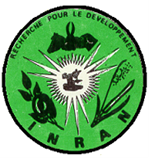 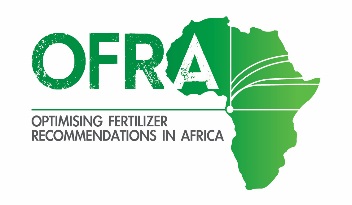 ISFM practiceUreaDAP or TSPKClNPK 15-15-15Fertilizer reduction, % or kg/haFertilizer reduction, % or kg/haFertilizer reduction, % or kg/haFertilizer reduction, % or kg/haFarmyard manure or compost appliedBoth yield and response to fertilizer are expected to be increased; do not decrease fertilizer rates Both yield and response to fertilizer are expected to be increased; do not decrease fertilizer rates Both yield and response to fertilizer are expected to be increased; do not decrease fertilizer rates Both yield and response to fertilizer are expected to be increased; do not decrease fertilizer rates Dairy or poultry manure, per 1 t dry material*25 kg5 kg17 kg55 kg Residual value of dairy and poultry manure applied for the previous crop, per 1 t2 kg2 kg1 kg3 kgPrevious crop was a green manure crop and plant material remained in the field100%70%70%70%Rotation0% reduction but more yield expected0% reduction but more yield expected0% reduction but more yield expected0% reduction but more yield expectedCereal-cowpea or groundnut intercroppingIncrease DAP/TSP by 7 kg/ha, but no change in N & K compared with sole cereal fertilizerIncrease DAP/TSP by 7 kg/ha, but no change in N & K compared with sole cereal fertilizerIncrease DAP/TSP by 7 kg/ha, but no change in N & K compared with sole cereal fertilizerIncrease DAP/TSP by 7 kg/ha, but no change in N & K compared with sole cereal fertilizerCereal-other legume (effective in N fixation) intercroppingIncrease DAP/TSP by 11 kg/ha, reduce urea by 9 kg/ha, & no change in K compared with sole cereal fertilizerIncrease DAP/TSP by 11 kg/ha, reduce urea by 9 kg/ha, & no change in K compared with sole cereal fertilizerIncrease DAP/TSP by 11 kg/ha, reduce urea by 9 kg/ha, & no change in K compared with sole cereal fertilizerIncrease DAP/TSP by 11 kg/ha, reduce urea by 9 kg/ha, & no change in K compared with sole cereal fertilizerIf Bray-1 > 12 ppmApply no PApply no PApply no PApply no PIf soil test K <40 ppmBand apply 50 kg/ha NPKBand apply 50 kg/ha NPKBand apply 50 kg/ha NPKBand apply 50 kg/ha NPK